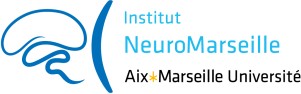 Collaborative Technical Grant in Neuroscience 2021 (CT Grant)Application FormPlease refer to the Call for Proposals for the eligibility criteria, and follow strictly this form for drafting your project; parts in red (including this one) can be deleted.1. Project title……………………………………………………………………………………………………………………………………………….ApplicantPlatformName of the platform …………………………………………………………………………………………………………….	Location of the pltform ………………………………………………………………………………………………………….	Name of the person in charge of the platform ……………………………………………………………………….	Name of the person who will be your contact ………………………………………………………………………..Duplicate this table if necessary.2. Project summary (max. 2 pages + 1 for references)2.1. Background and rationaleClearly define the project’s scientific background, providing sufficient information and references to understand its rationale; describe the state-of-the-art approaches and knowledge; explain which knowledge is missing, and how this new experiment project will provide answers.2.2. ObjectivesDescribe this experiment’s objectives in relationship with the background and rationale; the objectives must be clearly defined, realistic and achievable in 1 year; of course, specify here which new equipment and/or expertise is required to fulfill the project’s objectives.3. Partnership between the Applicant and the platform (max. 1 page)Describe here what are the chosen platform assets for your experiment. Describe also here what kind of new equipment would eventually be required by this platform to perform your experiment and how this new equipment will help the project, how this new equipment will be useful for the whole neuroscientific community of NeuroMarseille.5. Short CV of the Applicant (max. 1 page per person)6. Justification of the budget allocationDetail how the funding obtained from NeuroMarseille will be used for this project. The more detail you will provide the better an evaluation will be madeThe “CT grant” envelop: up to 20 000€Equipment = any expenses in excess of 800 € (or in excess of 400 € for computer expenses)Running costs = all other expenses necessary for the technical experiment implementationDescriptionAmount € TTCTotalDescriptionAmount € TTCTotal